Проект програмиІніціатива з розвитку екологічної політики й адвокації в Україні (EPAIU)*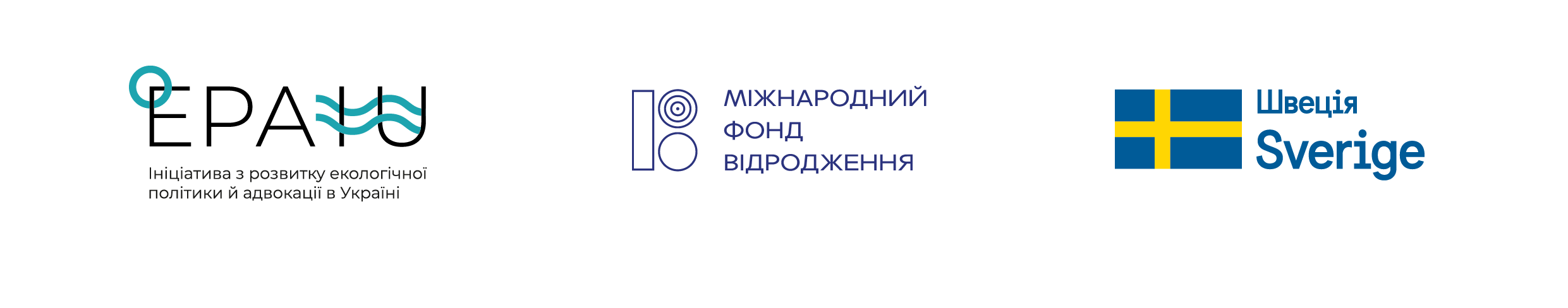 програма «Демократична практика» Міжнародного фонду «Відродження»за підтримки ШвеціїВідповідальне використання природних ресурсів: які дії громадянського суспільства?Друга щорічна конференція EPAIU (онлайн)9-10 листопада 2020 року Нинішній стан природокористування у нашій країні та його вплив на довкілля викликає тривогу суспільства. Ми не можемо спостерігати осторонь за негативними процесами в природі, пов‘язаними з нерозумним споживанням її багатств. Забруднення атмосферного повітря, підземних і наземних вод, ґрунтів, масове знищення лісів і паркових зон, деградування природи в зонах видобування копалин тощо – усе це заставляє задуматися про стале управління природними ресурсами і діяти на захист довкілля вже сьогодні.  Конференція має на меті висвітлити можливості для громадянського суспільства у справі здійснення контролю за використанням природних ресурсів та захисту довкілля у разі необдуманого ставлення до природи.9 листопада, понеділок10 листопада, вівторок* «Ініціатива з розвитку екологічної політики й адвокації в Україні» (Environmental Policy and Advocacy Initiative for Ukraine (EPAIU) є чотирирічним проектом, який виконується Міжнародним фондом «Відродження» (МФВ) з 2019 року за фінансової підтримки Швеції. Метою Ініціативи є сприяння сталому розвитку громадських організацій – інституційно спроможних, з доброчесним управлінням, підзвітних та визнаних в екологічній спільноті – які зможуть сприяти реформам в Україні через впровадження екологічних політик і здійснення адвокаційних заходів на захист довкілля. 09:45 – 10:00Онлайн реєстрація учасників, підключення 10:00 – 10:20Екологічний порядок денний – який і для кого? Вступні промови Олександр Сушко, виконавчий директор, Міжнародний фонд «Відродження»Тобіас Тиберг, Надзвичайний та Повноважний Посол Швеції в Україні, або Цецилія Круна, Керівниця відділу підтримки реформ, Посольство Швеції в Україні10:20 – 11:30Як громадянське суспільство сприяє дбайливому використанню природних ресурсів в Україні? Презентація дослідження «Вплив і роль інститутів громадянського суспільства у сфері використання та охорони природних ресурсів в Україні». Проаналізовано стан справ з використанням п‘ятьох основних природних ресурсів в Україні (вода, повітря, ґрунти, ліси, надра) та ступінь залученості інститутів громадянського суспільства до здійснення контролю у сфері використання та охорони природних ресурсів. Дослідження торкається також питань кореляції між процесами використання природних ресурсів і змінами клімату та підкреслює необхідність забезпечення дотримання прав місцевих громад на чисте і безпечне довкілля.Презентують: Ольга Полуніна, координаторка дослідження, експертка з питань надрокористування та сталого розвитку; Галина Левіна, експертка з питань правової охорони та сталого використання лісів й водних об’єктів; Рімма Куштим, експертка з питань якості атмосферного повітряМодерує  – Інна Підлуська, Міжнародний фонд «Відродження» Обговорення з учасниками11:30 – 11:45Технічна перерва11:45 – 12:45Еко-права громади: практики адвокаційних дій українських і зарубіжних громадських організаційЕкологічні права громади прямо залежать від управління природними ресурсами в її межах чи сусідніх регіонах. Як громади можуть захищати своє право на чисте і здорове довкілля, якщо виникають реальні ризики? Яким є правове поле у питанні захисту прав громад на безпечне довкілля? Чи можуть допомогти громаді екологічні громадські організації? На ці питання шукатимуть відповіді учасники через обговорення представлених кейсів.Виклики та можливості ОВД для громад під час підготовки до спорудження великих підприємств: приклад поточної справи (Андрій Мартинюк, ГО Екоклуб, м. Рівне)Інструмент Реєстру порушення зелених прав громад (Інга Зарафян, ГО Ecolur, Єреван, Вірменія)Модерує  – Олена Кравченко, Екологія Право ЛюдинаОбговорення з учасниками12:45 – 13:00Підведення підсумків першого дня конференції09:45 – 10:00Онлайн реєстрація учасників, підключення 10:00 – 10:40Чи достатнім є правове забезпечення охорони природи в Україні у сфері видобутку корисних копалин? Презентація дослідження Ініціативи з прозорості видобувних галузей «Охорона природи у сфері видобутку корисних копалин в Україні: нормативні аспекти та практика застосування». Новий стандарт Ініціативи прозорості видобувних галузей (ІПВГ) 2019 року заохочує країни, які впроваджують ІПВГ, до розкриття інформації про управління та моніторинг впливу видобувних галузей на довкілля. Аналіз правового поля України у сфері користуванням надрами дозволяє робити висновки про актуальність законодавства та можливості для громадського контролю і експертизи.   Презентують: Ольга Хауляк, координаторка дослідження, експертка з питань сталого природокористування; Євген  Іванов, експерт з питань використання природних ресурсівМодерує – Костянтин Криницький, ГО Екодія, експерт у вугільній галузі та справедливій трансформації вугільних регіонівОбговорення з учасниками10:40 – 11:40Безпека діяльності еко-активістів: корисні поради від практиківТема безпеки діяльність громадських активістів стає дедалі актуальнішою в нашій країні, на жаль. Ризики для роботи еко-активістів зростають пропорційно із посиленням уваги до довкіллєвих проблем та факторів зміни клімату. Сесія надасть майданчик для обміну досвідом, як краще й ефективніше діяти громадським організаціям у сфері захисту довкілля з одночасним зниженням ризиків.«Битва за Дніпро»: чому немає спокою еко-активістам?  (Ірина Черниш, ГО «Збережи Дніпро», Дніпро)Міжнародні практики захисту еко-активістів (Саймон Тейлор, Global Witness, Лондон, Великобританія)Модерує  – Максим Стравінський, ГО Екопарк ОсокоркиОбговорення з учасниками11:40 – 11:55Технічна перерва11:55 – 12:45Що необхідно інститутам громадянського суспільства для успішного захисту природних ресурсів?Обговорення з учасниками потреб і викликів для ІГС, які намагаються здійснювати контроль або моніторинг використання природних ресурсів. Стислий огляд результатів анкетування перед конференцією щодо пріоритетів діяльності та потреб організацій у підвищенні їхньої спроможності та розмірковування над проблематикою, з якою подаються апліканти із різних регіонів України на відповідні конкурси програми «Демократична практика» МФВ.Діна Нарежнева та Тетяна Кухаренко, менеджерки програми «Демократична практика» МФВМодерує  – Олексій Орловський, Міжнародний фонд «Відродження»Обговорення з учасниками12:45 – 13:00Підведення підсумків та заключне слово організаторів конференції